TUSCOLA HIGH SCHOOL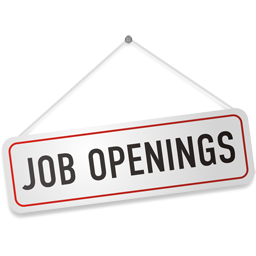 CAREER FAIRWho:  SENIORS, Class of 2020           JUNIORS, Class of 2021When:  Friday, November 22, both lunchesWhere: Tuscola High School Auxiliary GymWhy:  To meet with local employers Learn about career opportunities for high school graduates OR Learn about opportunities (later) for students planning to attend college after graduation  ORLearn about possible part time OR summer opportunities 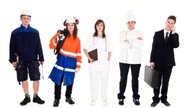 There will be door prize drawings (including t shirts, restaurant gift certificates,                       and a $20 VISA card!) for participating students.